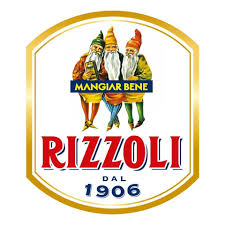 MODULO PER LA RESTITUZIONE DEI PRODOTTII prodotti devono essere restituiti integri nella loro confezione originale e con adeguato imballo esterno, in caso contrario saranno respinti e reinviati al mittente in porto assegnato.L’eventuale reso dovrà essere da noi autorizzato;Per concordare la modalità di restituzione, contattateci per email  a info@rizzoliemanuelli.it citando il Vostro ID utente, nome, cognome e numero di ordine.DATI ANAGRAFICI CLIENTEID utente _____________________________________ Cod.Fisc.______________________________________Cognome ____________________________________ Nome __________________________________________Tel./cell. ______________________________________ email ___________________________________________N.ORDINE ____________________________________ del _____________________________________________PRODOTTO RESOINDICARE IL MOTIVO DEL RESO Firma _________________________________________ Data e luogo ___________________________________Il prodotto deve essere nelle stesse condizioni in cui era al momento della spedizione ossia: deve essere nella confezione originale e deve essere accompagnato dal presente modulo.Etichetta da utilizzare per la spedizioneARTICOLODESCRIZIONEQUANTITÀPREZZOLa merce non corrisponde nelle quantità e nel prezzoL’articolo è giunto danneggiato a causa del trasportoHa riscontrato uno scambio di colli (ricevuta merce non Sua)L’articolo non è di Suo gradimentoL’articolo è stato acquistato per erroreL’articolo è danneggiato e non soddisfacente